Min Dagbok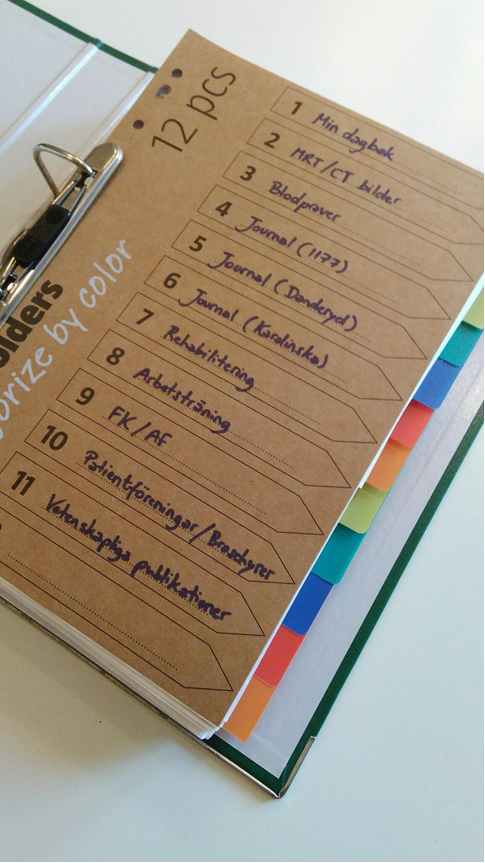 Här kan du till exempel anteckna dina symptom varje dag: Vilka symptom har du? Vad triggar symptomen? Vad har du prövat själv? Har det fungerat? Notera andra saker du gjort/ätit under dagen för att försöka hitta förklaring för symptomen. Testa mallen ”symptomdagbok” på vår hemsida www.sallsyntadiagnoser.se/vardtips/1-moten-i-varden/Min VårdplanProvresultat MRT bilder eller liknandeBlodprover	…Mina Journaler	www.1177.se	Karolinska Sjukhuset	Danderyd SjukhusRehabiliteringArbetsträningFörsäkringskassaArbetsförmedlingPatientföreningar (Broschyrer)Vetenskapliga publikationer